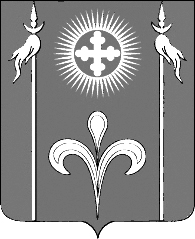 СОВЕТ СТАРОДЕРЕВЯНКОВСКОГО СЕЛЬСКОГО ПОСЕЛЕНИЯ КАНЕВСКОГО РАЙОНАРЕШЕНИЕот                                                                                                                        № ст-ца СтародеревянковскаяО внесении изменений в «Генеральный план Стародеревянковского сельского поселения Каневского района», утвержденного решением Совета Стародеревянковского сельского поселения Каневского района № 50 от 30 декабря 2010 годаВ соответствии со статьями 24, 25 Градостроительного кодекса Российской Федерации, статьёй  26 Устава Стародеревянковского сельского поселения Каневского района, заключения о результатах публичных слушаний от 05 июля 2023 года, Совет Стародеревянковского сельского поселения Каневского района, р е ш и л:1. Внести в Генеральный план Стародеревянковского сельского поселе-ния Каневского района, утвержденного решением Совета Стародеревянковс-кого сельского поселения Каневского района № 50 от 30 декабря 2010 года «Об утверждении генерального плана Стародеревянковского сельского поселения Каневского района» следующие изменения:1.1 Генеральный план Стародеревянковского сельского поселения Каневского районаприведен в соответствие со ст.23 Градостроительного кодекса РФ (действующей редакции);1.2 Генеральный план Стародеревянковского сельского поселения Каневского районаприведенв соответствие со схемой территориального планирования Краснодарского края (с учетом внесенных в нее изменений) в части отображения объектов регионального значения;1.3  отображены границы населенных пунктов согласно сведениям государственного кадастра недвижимости;1.4  отображены зоны с особыми условиями использования территорий в соответствии с действующим законодательством;         1.5 уточнено функциональное зонирование территорий населенных пунктов, согласно данным ЕГРН;         1.6 в составе проекта ГП подготовлены:          - внесены изменения в утвержденную часть (графическая, текстовая) и материалы по обоснованию (графическая и текстовая часть ) проекта ГП;          - сведения о границах населенных пунктов, содержащие графическое описание местоположения границ населенных пунктов, перечень координат характерных точек этих границ в системе координат, используемой для ведения Единого государственного реестра недвижимости;         -  при разработке проекта ГП учтены ранее внесенные изменения в генеральный план Стародеревянковского сельского поселения Каневского района;1.7 земельный участок с кадастровым номером 23:11:0309098:367- изменена многофункциональная общественно -деловая зона на зону застройки индивидуальными жилыми домами;1.8 земельный участок с кадастровым номером 23:11:0309063:61- изменена многофункциональная общественно -деловая зона на зону застройки малоэтажными жилыми домами ( до 4 этажей, включая мансардный);1.9 земельный участок по адресу: ул. Советская № 142 ст. Стародеревян-ковская Каневской район Краснодарский край в кадастровом квартале 23:11:0309103 - изменена зона застройки с индивидуальными жилыми домами на многофункциональную общественно -деловую зону;1.10 земельные участки с кадастровыми номерами 23:11:0309187:11, 23:11:0309187:12, 23:11:0309187:13   23:11:0309187:15 -изменена территори-альная зона озелененных территорий специального назначения на многофунк-циональную общественно -деловую зону;1.11 земельный участок с кадастровым номером 23:11:0309169:461 –изме-нена из зоны озелененных территорий общего пользования на многофункцио-нальную общественно-деловую зону; 	1.12 земельные участки с кадастровыми номерами 23:11:0311003:3, 23:11:0311003:4 и 23:11:0311003:7 изменена зона транспортной инфраструк-туры на зону сельскохозяйственных угодий;1.13 в части земельного участка по адресу: ул. Красная, 176 ст. Стародеревянковская, Каневской район, Краснодарский край изменена зона транспортной инфраструктура на зону застройки индивидуальными жилыми домами;1.14 земельный участок с кадастровым номе-ром 23:11:0000000:1697- изменена территориальная зона отдыха на территориальную зону сельскохозяйственных угодий;1.15 земельный участок в кадастровом квартале 23:11:0307002 изменена территориальная зона сельскохозяйственного назначения на территориальную зону озелененных территорий общего пользования;1.16  в части земельного участка с кадастровым номером 23:11:0311004:87 изменена территориальная зона сельскохозяйственных угодий на территориальную зону инженерной инфраструктуры, для эксплуатации и обслуживания арт скважины;1.17 земельный участок в кадастровом квартале 23:11:0303000 слева от участка с кадастровым номером 23:11:030300:447 изменена территориальная зона сельскохозяйственного использования на зону инженерной инфраструк-туры, для эксплуатации и обслуживания арт скважины;1.18 в части земельного участка с кадастровым номером 23:11:0311004:101 изменена территориальная зона сельскохозяйственного использования на зону инженерной инфраструктуры, для эксплуатации и обслуживания арт скважины;1.19  земельный участок в кадастровом квартале 23:11:0313003 территориальная зона комплексного развития изменена на зону сельскохозяйственных угодий;1.20 земельный участок с кадастровым номером 23:11:0307001:22 территориальная зона комплексного развития изменена на территориальную зону сельскохозяйственного использования; 	1.21 земельный участок с кадастровым номером 23:11:0312005:3  территориальная зона планируемой жилой застройки индивидуальными жилыми домами изменена на территориальную зону сельскохозяйственного назначения;1.22  земельный участок с кадастровым номером 23:11:0303000:1588 изменена территориальная зона сельскохозяйственного назначения на производственную зону сельскохозяйственных предприятий;1.23 земельный участок с кадастровым номером 23:11:0310000:123 изме-нена территориальная зона озеленения специального назначения на многофунк-циональную общественно-деловую территориальную зону;1.24  земельные участки в кадастровом квартале 23:11:0303000 правее земельного участка с кадастровым номером 23:11:0303000:1252 изменены территориальные зоны сельскохозяйственного назначения, кладбищ и озеле-ненные территории специального назначения на производственную террито-риальную зону.2. Контроль за выполнением настоящего решения возложить на постоянную комиссию Совета Стародеревянковского сельского поселения Каневского района по вопросам строительства, ЖКХ, архитектуры и промышленности (Алтухов).3. Настоящее решение вступает в силу со дня его официального обнародования (опубликования).Глава Стародеревянковского сельского поселения Каневского района                                                               С.А. ГопкалоПредседатель Совета Стародеревянковского сельского поселения Каневского района                                               А.П.Ягнюк